Climate zones, biomes and vegetation belts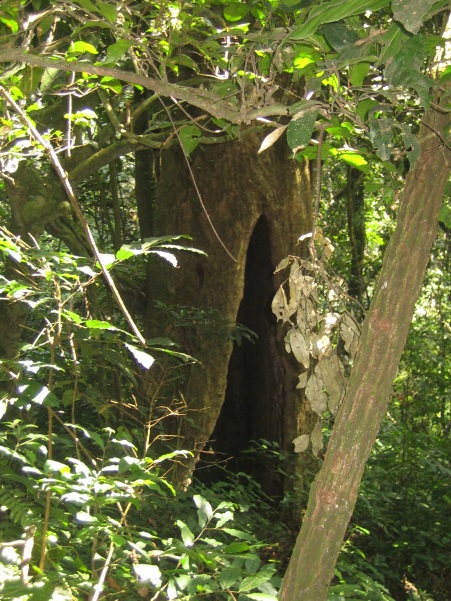 KS2 physical geography describe and understand key aspects of: physical geography, including: climate zones, biomes and vegetation belts.SkillsBook suggestions77.34		Rainforests				Anita Ganeri577.54		Deserts Around the World		Jen GreenPFOR		Antarctica				Helen GowcherCF		Under the Weather			Tony Bradman (edited by)CF		The Jaguar Trials			Ruth Eastham (upper KS2)Key words to support planningAtmospheric pressure, biodiversity, biome, boreal forest/Taiga, climate, confierous forest, continent, continental climate, deciduous forest, desert, distribution, ecosystem, environment, equator, equatorial climate, flora, forest, global, humidity, latitude, location, longitude, maritime climate, ocean, pattern, precipitation, rainforest, savanna, season, soil, sun, temperate, temperature, tundra, vegatation belt, weather, wind.Antarctic Circle, Arctic Circle, continent, country, equator, Europe, latitide, longitude, North America, Northern hemisphere, ocean, South America, Southern hemisphere, time zones, Tropic of Cancer, Tropic of Capricorn Fieldwork Medium term planning ideasUse a range of maps, atlases, images, globes and digital mappingLocate countries and describe features studied in the KS2 NC Use compass directions: N, NE, E, SE, S, SW, W, NW to follow and give directions to build knowledge of the UK and the wider world Accurately use six figure grid references on an map OS mapDraw maps, sketches and plans with accurate symbols, keys and scale Ask geographical questions about places and environments to carry out investigations and can explain opinions from a range of view pointsLink local observations to wider world to identify patternsUse camera and locate photos on a mapDraw sketch map showing human and physical featuresDevise and answer questions using geographical vocabularyMeasure and record primary data using a range of appropriate imagesJustify and evaluate data collection methodsIndependently present data and findings using maps, graphs and digital technologies to show clear enquiry routeConclude fieldwork investigations with explanations and evidenceActivityLearningDo we live in a biome?Chn plan their own fieldwork to prove which biome they live in and collect evidence to back it upWhat is the character of our biome?Chn explore ecosystems in their local area to explore the character of their place. Visit a small woodland area, a river, a pond, a field and other nature areas1Who lives where?Show pictures of animals from around the world and ask chn to guess where they live. Introduce and play with key vocab for chn to use to be accurate geographers. Card match: picture of an animal; description of the vegetation; and a description on the climate. Tundra, deciduous forest, coniferous forest, savanna grasslands,desert, rainforest. Chn match them into groups of three and then locate them on a map of biomes2Can we find the belts of the earth?Introduce latitude and explore the latitudes of each biome. Horizontal jigsaw of a map of the earth. Chn explore the ‘mirror’ effect of the sun along the equator in the northern and southern hemisphere. 3Do we live in a biome?Chn predict and prove which ecosystem we live in. Design their own fieldwork to carry out around school  and the local area. 4Does our climate match our biome character? Using weather information (e.g. http://www.metoffice.gov.uk/public/weather/climate/gcp1c5hp4) to create a biome character including seasonal differences, vegatation and animal adaptations.5Is a (specific desert animal)…… living in the right biome?Use climate information and maps for chn to investigate whether the specific animal is living in the right biome based on their adaptations.6Is a (specific rainforest animal)…… living in the right biome? Use climate information and maps for chn to investigate whether the specific animal is living in the right biome based on their adaptations.7Is a (specific coniferous forest animal)…… living in the right biome? Use climate information and maps for chn to investigate whether the specific animal is living in the right biome based on their adaptations.8Is a (specific tundra/polar region animal)…… living in the right biome? Use climate information and maps for chn to investigate whether the specific animal is living in the right biome based on their adaptations.9Long way downChn start from the north pole and pick a route to the south pole travelling through climates and biomes. Their presentation should reflect the changes that take place to the climate and the vegetation.  